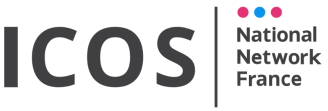 A.S.T. 2018 - FORMULAIRE d’INSCRIPTION1/ Informations personnellesNom, prénom :Unité de Recherche :Adresse électronique :2/ Dates de participationQuand pensez-vous arriver (préciser jour et heure train, avion ou VP SVP) :
Quand pensez-vous repartir (préciser jour et heure SVP) :
Option choisie pour la journée du jeudi 6 décembre : Atelier sur place (OHP)					Visite du site de Font Blanche				3/ Moyen de transportL’OHP se situe à environ 25 mnau Nord de Manosque dans les Alpes de Haute Provence, et à 2 km du village de Saint-Michel-l’Observatoire(Longitude = 5° 42' 44" E / Latitude = +43° 55' 54"). On y accède en voiture depuis l’aéroport de Marignane (Marseille) ou depuis les gares TGV d’Aix-en-Provence ou d’Avignon en environ 1h30. On peut également se rendre en transports en commun jusqu’à Manosque ou Forcalquier, plus proche de l’OHP, d’où un chauffeur pourra venir vous chercher ou vous ramener. Un système de co-voiturage ou encore un bus pourront également être mis au point depuis Marignane ou Aix-TGV, selon les demandes.Pour calculer votre temps de voyage en voiture : http://www.coordonnees-gps.fr/latitude-longitude/43.930415/5.71362/10/roadmapViendra en voiture jusqu’à l’OHP : oui –nonPourra transporter des personnes : oui-non si oui nombre de passager possible : Louera une voiture depuis  une gare oul’aéroport  :oui –non=> Si oui : préciser le lieu de location.A besoin d’un chauffeur : oui - non=>Si oui, précisez  depuis :        Aix-TGV 	Avignon-TGV            Marignane              Autre (préciser :)4/ HébergementLa Maison Jean Perrin de l’OHP dispose d’une capacité d’hébergement d’environ 50 places. Les chambres sontpour 1, 2 ou 3 personnes. Vous pouvez sinon réserver par vous-même un hôtel à St-Michel-l’Observatoire, Manne ou encore Forcalquier dans un rayon de 15 minutes de l’OHP (nécessite de disposer d’une voiture).Dormira à l’OHP : oui / non=>Si oui : peut partager une chambre de 2 personnes : oui/non  ou de 3 personnes : oui/non=> Si oui : Noms de votre (vos) coturne(s) :Dormira à l’hôtel : oui – non5/ RestaurationPetit-déjeuner servi sur place pour ceux qui dormiront à l’OHP.Le déjeuner et le dîner seront servis pour tous à l’OHP.Diner 04/12 		oui-non Déjeuner 05/12 	oui-nonDiner 05/12		oui-nonDéjeuner 06/12	oui-non	 (option 1)ouPanier repas  06/12 	oui-non(option 2)Allergie alimentaire : oui / non (préciser) Régime alimentaire : oui/non (préciser)